APPLICATION FOR A STREET COLLECTION PERMIT(For permission to collect money or sell articles in streets or public places within the area of the District Council for the benefit of charitable or other purposes)PLEASE NOTE THAT APPLICATIONS SHOULD BE MADE AT LEAST FOUR WEEKS PRIOR TO THE REQUIRED COLLECTION DATE I HEREBY APPLY FOR A PERMIT AUTHORISING ME TO PROMOTE THE COLLECTION OF WHICH PARTICULARS ARE GIVEN BELOW. I HAVE READ THE FENLAND DISTRICT COUNCIL’S STREET COLLECTION REGULATIONS AND AGREE THEY WILL BE STRICTLY ADHERED TO. Fill the application form in and send to the Licensing Team licensing@fenland.gov.uk  Obtain permission from the landownerStreet CollectionsPolice, Factories etc. (Miscellaneous Provisions) Act 1916Form of application for permission to collect money or sell articles in streets or public places within the Fenland area for the benefit of charitable or other purposes.1. Name and address of person, society, or committee responsible for the collection or sale:     2. Name and address of applicant who will be responsible for the collection or sale:   3 Name, address and telephone number of secretary and administrative Centre:  4. Name of the charity or fund which is to benefit from the collection or sale:   5. Purpose of the charity or fund. Please enclose any literature to support your application:   6. What method is to be adopted in making the collection or sale:   7. Please tick area required and add preferred dates8. Disposal of receipts. Is the whole of the receipts to be paid over for the benefit of the Charity or Fund, or will any deduction be made for expenses or for any other purpose. If any deduction is to be made, state for what purpose, and give an estimate of the sum which will be deducted:9. Has anyone associated with this application been convicted of any crime or offence arising out of the promotion of a public charitable collection or any offence of dishonesty: 10.  Do you wish to have a display or some form of attraction?    Yes/No11. Approximate number of collectors or vendors:  ____12. Is application being made for a permit for a collection or sale for the same purpose in other districts? If so, where?  ______13. Has the applicant, or to the knowledge of the applicant, anyone associated with the promotion of the collection or sale, been refused a permit or had a permit revoked. Yes/No If Yes, give particulars. 14. Give the name of newspaper(s) in which details of the collection will be published in accordance with paragraph 16(2) of the Council’s Street Collection Regulations:______________________DeclarationTo the best of my knowledge this is a true reflection of the facts. I agree to abide by the Street Collection Regulations pertaining to the Authority.Signature:                                                                               Date:   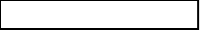 This authority is under a duty to protect the public funds it administers, and to this end may use the information you have provided on this form for the prevention and detection of fraud. It may also share this information with other bodies responsible for auditing or administering public funds for these purposes.For further information, see http://www.fenland.gov.uk/article/1926/National-Fraud-Initiative or contact 01354 654321.AreaTickDatesWisbechMarchWhittleseyChatterisDoddingtonBenwickChristchurchEastreaCoatesTurvesRings EndGorefieldLeveringtonWisbech St MaryManeaNewton-in-the-IsleTydd St GilesRoman BankColdhamParson DroveElm